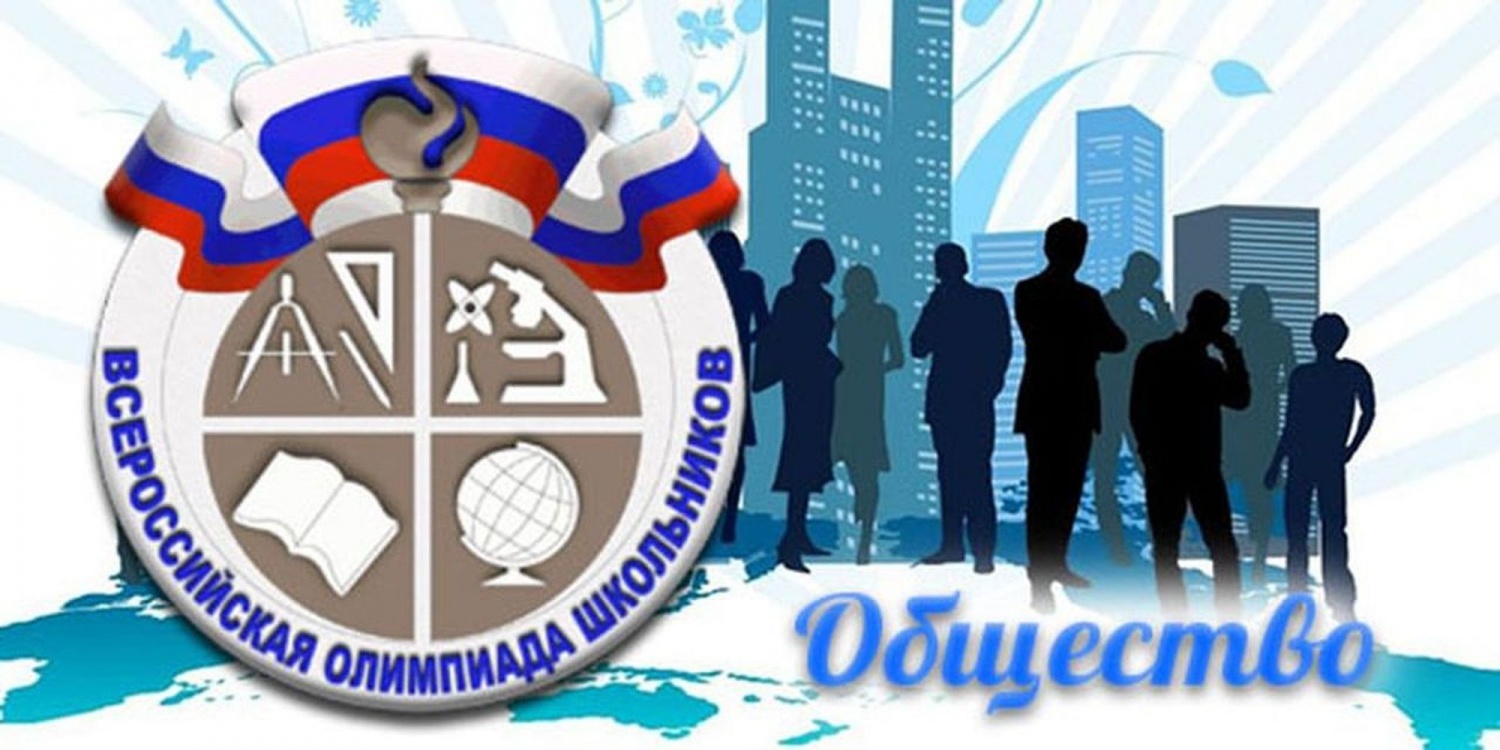 Итоги всероссийской олимпиады школьников по обществознанию школьный этап№ п/пФамилияИмяОтчествоКласс обучения *Сумма                 балловмакс бал 63Статус диплома (победитель, призер, участник)№ п/пФамилияИмяОтчествоКласс обучения *Сумма                 балловмакс бал 63Статус диплома (победитель, призер, участник)1Сушко  ДаниилИгоревич1130призер2Колмогоров Виталий Сергеевич1128призер№ п/пФамилияИмяОтчествоКласс обучения *Сумма                 балловСтатус диплома (победитель, призер, участник)1Усманова Диана Сергеевна 1036призер2Шкуратова Лилия Александровна 1033призер3КуксаАнна Андреевна 1032призер4Кравченко Яна Игоревна 1027призер5Кравченко Данила Александрович 1023призер№ п/пФамилияИмяОтчествоКласс обучения *Сумма                 балловмакс бал46Статус диплома (победитель, призер, участник)№ п/пФамилияИмяОтчествоКласс обучения *Сумма                 балловмакс бал46Статус диплома (победитель, призер, участник)1АлексеенкоАнастасия Евгеньевна 9б27призер2Чернова Виктория Александровна 9б27призер3Гурьев Егор Александрович 9б27призер4Паршина Наталья Игоревна 9а26призер5Нестеров Андрей Николаевич 9б26призер6ФедоренкоВиталий Александрович 9а25призер7ПадеусДарья Ивановна 9б25призер8Перезва Виктория Александровна 9а23призер9Дацко ДаниилЮрьевич 9б23призер10Курдюкова Полина Валерьевна 9б23призер11Макаренко Сергей Сергеевич 9а22призер12Ромохова Елизавета Сергеевна 9б22призер13КомендарАлександр Викторович9б20призер14Парий Мария Анатольевна 9а18призер15Беляков Александр Юрьевич 9а17призер16Евсеев Эдуард Романович 9а16призер17Огородов  Роман Андреевич 9а9участник № п/пФамилияИмяОтчествоКласс обучения *Сумма                 балловмакс бал83Сумма                 балловмакс бал83Статус диплома (победитель, призер, участник)№ п/пФамилияИмяОтчествоКласс обучения *Сумма                 балловмакс бал83Сумма                 балловмакс бал83Статус диплома (победитель, призер, участник)1НосальЕлена Николаевна84141призер2Мамай Вадим Николаевич 84141призер3Сушко Иван Иванович 82222участник 4Александров Александр Алексеевич 81919участник 5Рехтин Артем Сергеевич 81414участник 6Спицына Ангелина Денисовна 81515участник 7Кравченко Анна Александровна 81414участник 8Зяблов Станислав Евгеньевич 81111участник 9Зыкова Дарья Алесандровна 888участник 7класс7класс7класс7класс7класс7класс7класс№ п/пФамилияИмяОтчествоКласс обучения *Класс обучения *Сумма                 балловмакс бал83Статус диплома (победитель, призер, участник)2Цынько  Диана Владимировна 7731призер3Лаптев Андрей  Александрович 7729призер4Салей Анна Ивановна 7723участник 5ГинягаМаксим Юрьевич 7721участник 6Шиянов Никита Романович 7717участник 7Бессчастный Максим Александрович 7713участник 8Луценко Станислав Алесандрович 779участник № п/пФамилияИмяОтчествоКласс обучения *Сумма                 балловмакс бал  40Статус диплома (победитель, призер, участник)№ п/пФамилияИмяОтчествоКласс обучения *Сумма                 балловмакс бал  40Статус диплома (победитель, призер, участник)1Сухая Алиса Евгеньевна 6а37победитель2Борова Анна Николаевна 6а26призер3Ендукова Злата Сергеевна 6б25призер 4Егорова ЕкатеринаСергеевна 6а23призер5Кучерявая Вероника Владимировна 6б18призер6Парий Надежда Анатольевна 6б18призер